			Departamento de __________________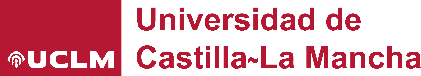 Ciudad Real, _ de ____ de 202_A la atención del Decano:Desde el Departamento de _______ se está organizando__________________________________JUSTIFICACIÓN: Para sufragar los gastos de la organización y desarrollo de dicha actividad, solicitamos fondos a la Facultad de Letras, con el siguiente desglose: Firma: